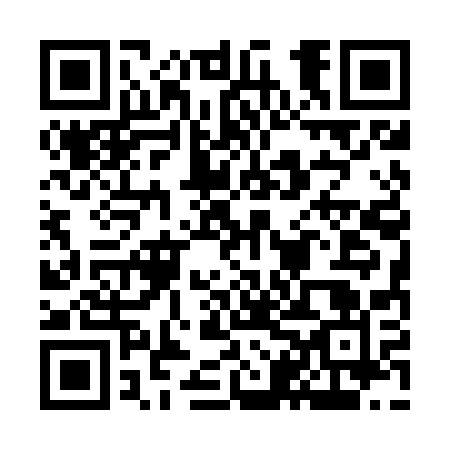 Ramadan times for Pogorzalka, PolandMon 11 Mar 2024 - Wed 10 Apr 2024High Latitude Method: Angle Based RulePrayer Calculation Method: Muslim World LeagueAsar Calculation Method: HanafiPrayer times provided by https://www.salahtimes.comDateDayFajrSuhurSunriseDhuhrAsrIftarMaghribIsha11Mon4:054:055:5411:423:365:315:317:1312Tue4:024:025:5111:413:385:325:327:1513Wed4:004:005:4911:413:395:345:347:1714Thu3:583:585:4711:413:415:365:367:1815Fri3:553:555:4511:413:425:375:377:2016Sat3:533:535:4311:403:435:395:397:2217Sun3:513:515:4011:403:455:405:407:2418Mon3:483:485:3811:403:465:425:427:2619Tue3:463:465:3611:393:475:445:447:2820Wed3:433:435:3411:393:485:455:457:2921Thu3:413:415:3211:393:505:475:477:3122Fri3:383:385:2911:393:515:495:497:3323Sat3:363:365:2711:383:525:505:507:3524Sun3:333:335:2511:383:535:525:527:3725Mon3:313:315:2311:383:555:535:537:3926Tue3:283:285:2111:373:565:555:557:4127Wed3:253:255:1811:373:575:575:577:4328Thu3:233:235:1611:373:585:585:587:4529Fri3:203:205:1411:363:596:006:007:4730Sat3:183:185:1211:364:016:016:017:4931Sun4:154:156:1012:365:027:037:038:511Mon4:124:126:0712:365:037:057:058:532Tue4:104:106:0512:355:047:067:068:553Wed4:074:076:0312:355:057:087:088:574Thu4:044:046:0112:355:067:097:098:595Fri4:014:015:5912:345:087:117:119:016Sat3:593:595:5712:345:097:137:139:037Sun3:563:565:5412:345:107:147:149:058Mon3:533:535:5212:345:117:167:169:089Tue3:503:505:5012:335:127:177:179:1010Wed3:473:475:4812:335:137:197:199:12